【学习目标】学员可以学习到如何透过识别不易被发现的瓶颈，藉由系统化的工具，创新商业模式，以达到最大效益此课程透过目前全世界最完整的创新手法-萃智(TRIZ)，建立创新的商业模式与解决冲突问题【课程效益】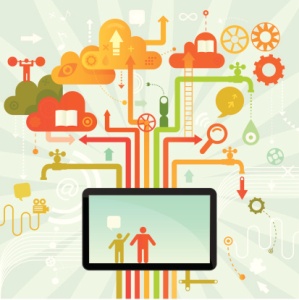 了解如何透过商业模式蓝图将企业策略模式化学习识别商业模式中的关键瓶颈与冲突学习如何利用理想性与资源去创新辅佐现有商业模式学习如何发掘并解决商业模式之冲突【适合对象】课程适合企业主管、企业发展者、策略者、企业问题解决者、对商业模式有兴趣者。【课程大纲】商业模式介绍  Introduction to Business Modeling发掘潜在挑战与机会  Extraction of potential challenges and opportunities演练建立商业模式Practice with Business Modeling 藉由理想性与资源去创新辅佐现有商业模式    Using Ideality and Resources to innovate existing business models藉由价值冲突映像建构关键冲突    Value-Conflict Mapping (VCM) to identify and structure critical contradictions6.	发掘并解决商业模式冲突与案例演练    Discovering and solving contradictions in business models and practice注：全程英文授课, 每阶段辅以重点中文复习/总结由中华系统性创新学会理事长亲自担纲【讲师介绍】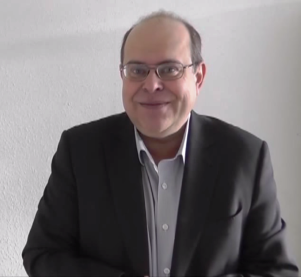 国际管理TRIZ大师- Valeri Souchkov (苏联裔荷兰籍)- 现职 -ICG Training & Consulting国际TRIZ训练中心创办人，并任训练中心主席建立 TRIZ、xTRIZ 工具，和 xTRIZ 架构于系统性创新流程培训世界各地专业萃智(TRIZ)人才与担任企业顾问成立与主持国际TRIZ训练中心发表许多期刊与文献关于TRIZ、创新、创意思考国际萃智TRIZ协会 TRIZ Association (MATRIZ) 研究与发展主席- 经历 -曾辅导超过56个许多知名企业于创新解决问题与新产品开发相关项目: POSCO(浦项钢铁)、Unilever(联合利华公司)、ING (安泰投信)、Philips (飞利浦照明)、SHELL (壳牌)、SECO (山高)、ASML(艾司摩尔)、LG集团(乐喜金星集团)、DSM(帝斯曼)...等。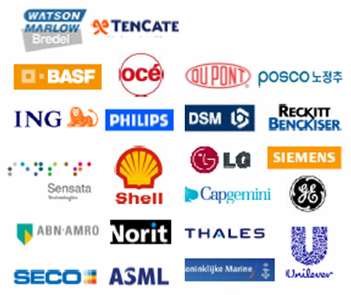 培训超过 5,000位萃智(TRIZ)专业人才，遍布全世界60多个国家影片观赏- Valeri V. Souchkov TRIZ 基本介绍影片【报名】1.E-mail：请上网下载报名表，填妥后e-mail至service@ssi.org.tw，或至学会网站报名ttp://www.ssi.org.tw2.在线报名：http://www.ssi.org.tw     联络信息:03-57232003.传真：填写完毕请传真至本学会FAX：(03)572-3210【付款方式】～报名表～【注意事项】本会保留修订课程、中断课程及未达最低开课人数时取消课程之权利。因学员个人因素，上课前7天后即不得退费，但得转让、转课、或保留。上课前7天以上申请退费，退费时扣除手续费10%。若退费因素为学会课程取消或延课因素，学会负担退费之手续费。学会保留因故调整课程时间，并通知已报名学员知悉。费用含教材讲义茶水、现场午餐，不含认证考试费用。「*」项目请务必填写，以利行前通知，或联络注意事项。需报账者，请务必填写「公司抬头」及「统一编号」栏，以利开立收据。团报时每人仍需填一份数据，并加注团报联络人联络数据。ATM转账银行：兆丰国际商业银行 竹科新安分行 总行代号 017 账号：020-09-10136-1　      户名：中华系统性创新学会即期支票抬头：中华系统性创新学会（划线并禁止背书转让）   请寄至：『 30071新竹市光复路二段352号6楼(清华信息大楼) 中华系统性创新学会 启』2015/12/1，12/3〈二/四〉系统化商业模式创新2015/12/1，12/3〈二/四〉系统化商业模式创新2015/12/1，12/3〈二/四〉系统化商业模式创新2015/12/1，12/3〈二/四〉系统化商业模式创新2015/12/1，12/3〈二/四〉系统化商业模式创新2015/12/1，12/3〈二/四〉系统化商业模式创新2015/12/1，12/3〈二/四〉系统化商业模式创新2015/12/1，12/3〈二/四〉系统化商业模式创新2015/12/1，12/3〈二/四〉系统化商业模式创新姓    名*性     别性     别性     别英文姓名*(考照者需要)身份证字号*(外籍人士请填护照号码)出生年月日出生年月日出生年月日专业科系公司/单位*部门及职称*部门及职称*部门及职称*E-MAIL*电   话*移动电话*移动电话*移动电话*地   址*学   历□博士  □硕士  □大学  □专科  □其他    科系:____________□博士  □硕士  □大学  □专科  □其他    科系:____________□博士  □硕士  □大学  □专科  □其他    科系:____________□博士  □硕士  □大学  □专科  □其他    科系:____________□博士  □硕士  □大学  □专科  □其他    科系:____________□博士  □硕士  □大学  □专科  □其他    科系:____________□博士  □硕士  □大学  □专科  □其他    科系:____________□博士  □硕士  □大学  □专科  □其他    科系:____________团体报名联络人姓名：           电话：           E-mail：             联络人姓名：           电话：           E-mail：             联络人姓名：           电话：           E-mail：             联络人姓名：           电话：           E-mail：             联络人姓名：           电话：           E-mail：             联络人姓名：           电话：           E-mail：             联络人姓名：           电话：           E-mail：             联络人姓名：           电话：           E-mail：             讯息来源*□E-mail  □SME网站 □SSI网站 □104教育网□亚太教育网 □台湾教育网□电子报  □生活科技网  □朋友  □其他:________□E-mail  □SME网站 □SSI网站 □104教育网□亚太教育网 □台湾教育网□电子报  □生活科技网  □朋友  □其他:________□E-mail  □SME网站 □SSI网站 □104教育网□亚太教育网 □台湾教育网□电子报  □生活科技网  □朋友  □其他:________□E-mail  □SME网站 □SSI网站 □104教育网□亚太教育网 □台湾教育网□电子报  □生活科技网  □朋友  □其他:________□E-mail  □SME网站 □SSI网站 □104教育网□亚太教育网 □台湾教育网□电子报  □生活科技网  □朋友  □其他:________□E-mail  □SME网站 □SSI网站 □104教育网□亚太教育网 □台湾教育网□电子报  □生活科技网  □朋友  □其他:________□E-mail  □SME网站 □SSI网站 □104教育网□亚太教育网 □台湾教育网□电子报  □生活科技网  □朋友  □其他:________□E-mail  □SME网站 □SSI网站 □104教育网□亚太教育网 □台湾教育网□电子报  □生活科技网  □朋友  □其他:________报名费报名费SSI会员两周前完成缴费两人以上同行SSI会员两周前完成缴费两人以上同行SSI会员两周前完成缴费两人以上同行1.SSI会员且4周前完成报名缴费2.三人以上同行1.SSI会员且4周前完成报名缴费2.三人以上同行1.SSI会员且4周前完成报名缴费2.三人以上同行现场课程□CNY$3,200□CNY$3,200□CNY$2,880□CNY$2,880□CNY$2,880□CNY$2,560□CNY$2,560□CNY$2,560(Total)总计以上价格不含学员个人付款之邮电与相关汇款费用(Total)总计以上价格不含学员个人付款之邮电与相关汇款费用(Total)总计以上价格不含学员个人付款之邮电与相关汇款费用(Total)总计以上价格不含学员个人付款之邮电与相关汇款费用(Total)总计以上价格不含学员个人付款之邮电与相关汇款费用(Total)总计以上价格不含学员个人付款之邮电与相关汇款费用(Total)总计以上价格不含学员个人付款之邮电与相关汇款费用(Total)总计以上价格不含学员个人付款之邮电与相关汇款费用(Total)总计以上价格不含学员个人付款之邮电与相关汇款费用 发票抬头： 发票抬头： 发票抬头： 发票抬头：统一编号：统一编号：统一编号：统一编号：统一编号：